MESURAhttps://www.thatquiz.org/es-9/?-j1-l1-mpnv600-nk-p0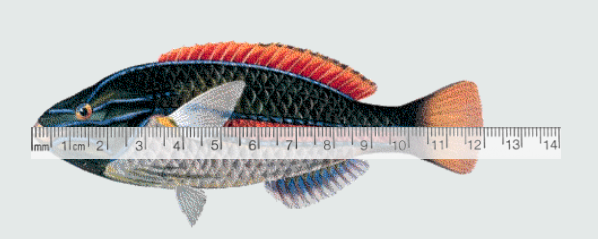 12 cm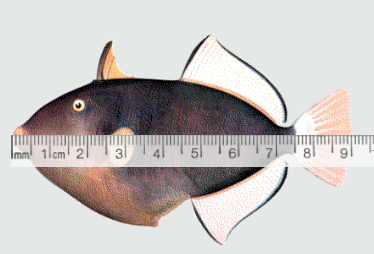 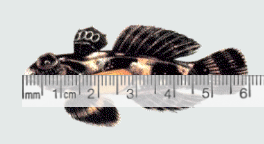 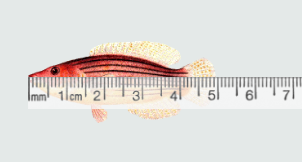 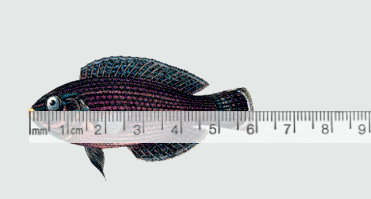 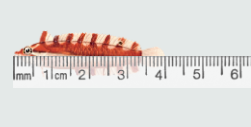 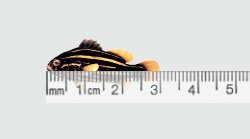 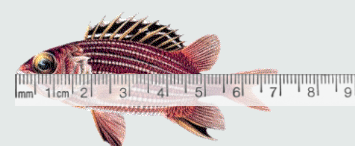 